Publicado en Cuenca el 07/01/2022 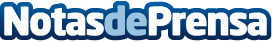 'Viaje al centro de La Mancha', hasta el 14 de febrero en la sede Colegio de Arquitectos de CuencaObra de la artista conquense Teresa Labajos, la muestra, pictórica y escultórica, fusiona dos proyectos claramente diferenciados pero evidentemente relacionados, con diferentes técnicas artísticas que sorprenden por su originalidad y su belleza.
La exposición puede visitarse en la sala de exposiciones sede de la demarcación del Colegio de Arquitectos de Cuenca (Bajada San Martín, 5. 16001. Cuenca), de lunes a viernes en horario de 9:00 h a 15:00 h, hasta el 14 de febrero de 2022Datos de contacto:Javier Bravo606411053Nota de prensa publicada en: https://www.notasdeprensa.es/viaje-al-centro-de-la-mancha-hasta-el-14-de Categorias: Fotografía Viaje Artes Visuales Sociedad Castilla La Mancha Turismo Arquitectura http://www.notasdeprensa.es